Substitution RequestAttached data includes manufacturer's published product data, shop drawings, samples, test data, and other information necessary for evaluation of the request; applicable portions of the data are clearly identified.  Attached data also includes a description of changes to the Contract Documents and changes in the work of other contracts (if applicable), that incorporation of the proposed substitution would required for its proper installation.The undersigned certifies that:Proposed substitution has been fully investigated and determined to be equal or superior in all respects to specified product.Same warranty will be furnished for proposed substitution as for specified product.Same maintenance service and source of replacement parts, as applicable, is available.Proposed substitution will have no adverse effect on other trades and will not affect or delay progress schedule.Proposed substitution does not affect dimensions and functional clearances.Payment will be made for changes to building design, including A/E design, detailing, and construction costs caused by the substitution.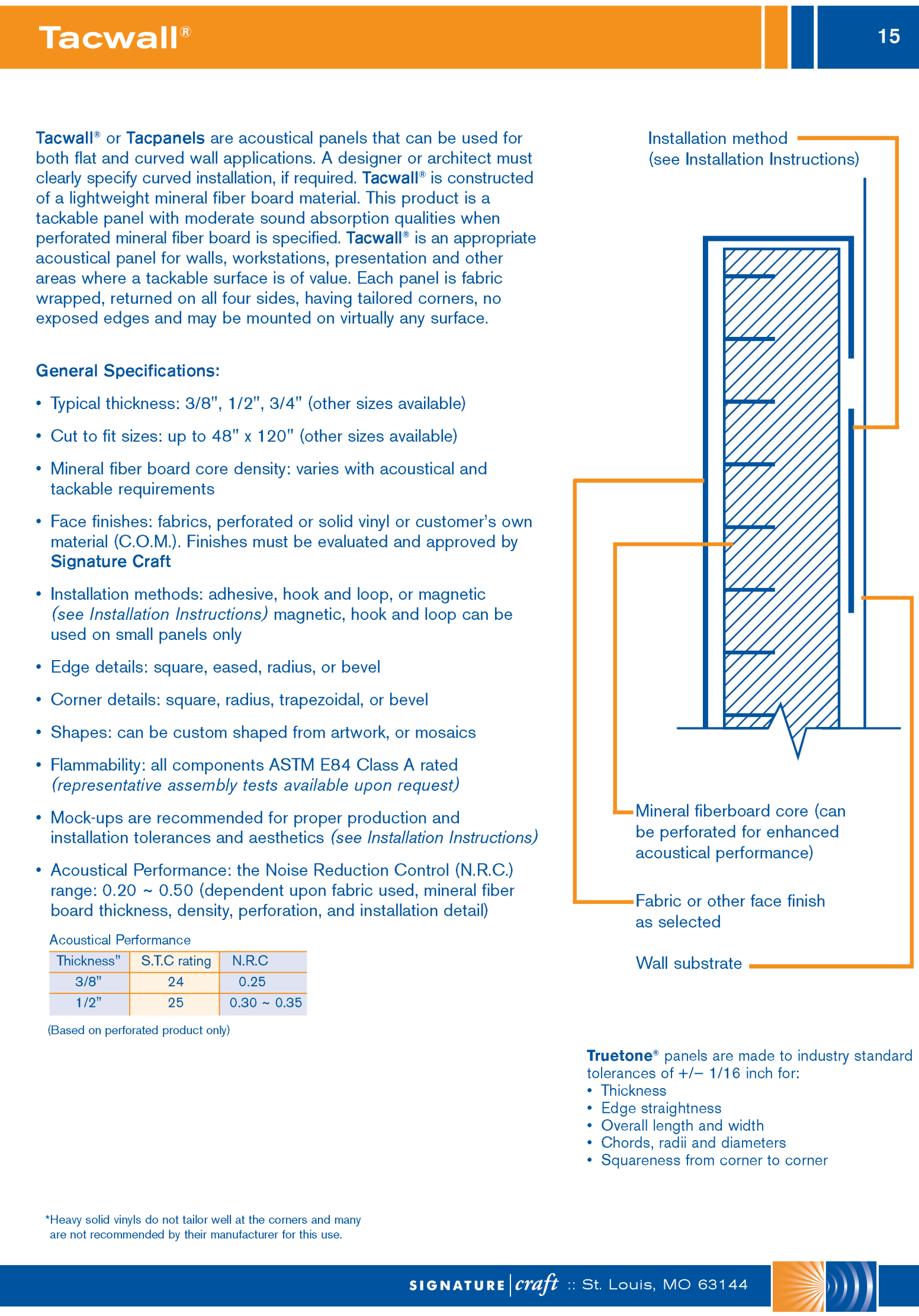 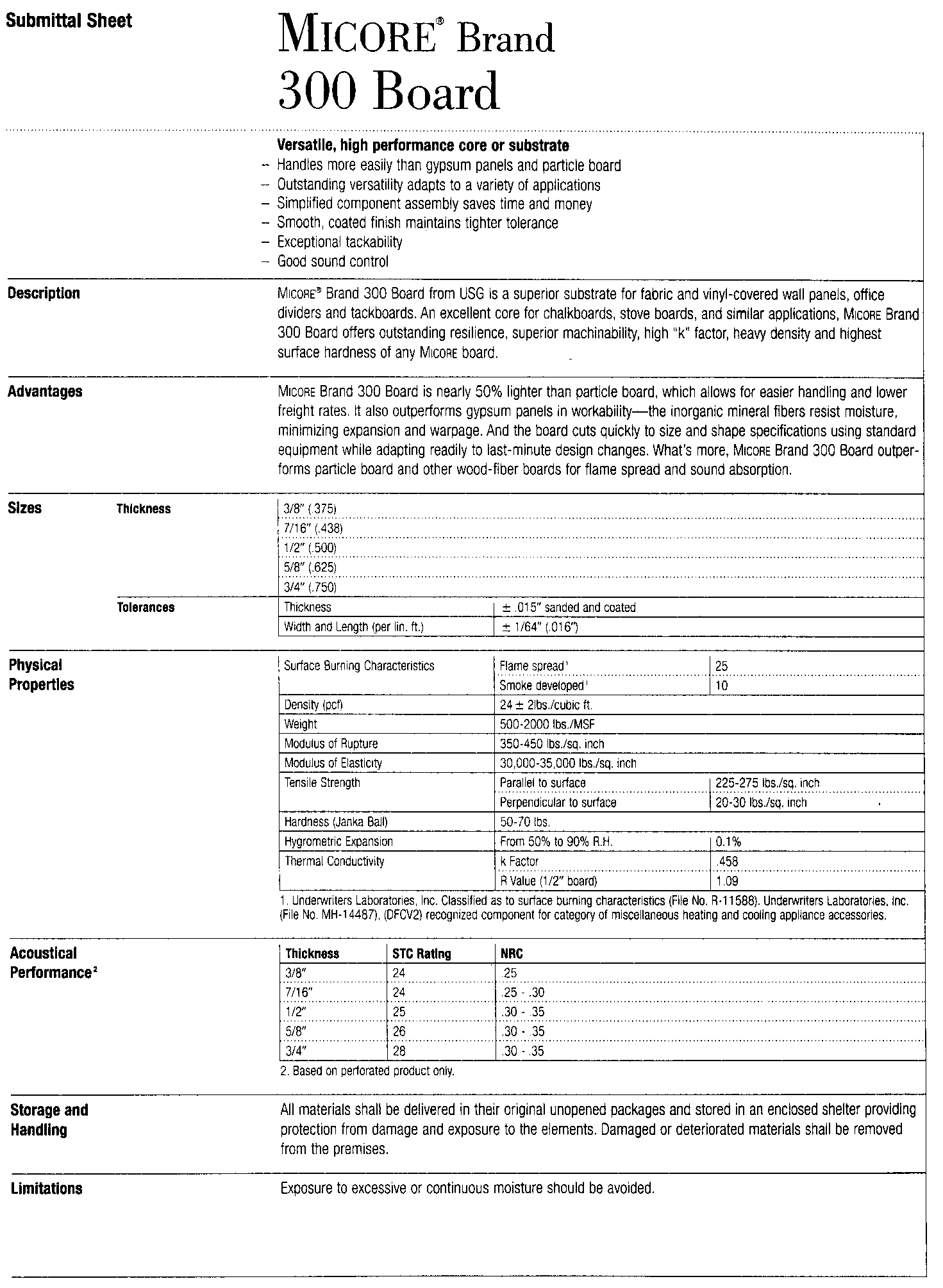 Project:Project:Substitution Request Number:Substitution Request Number:Substitution Request Number:Substitution Request Number:Substitution Request Number:From:From:From:From:From:Signature CraftSignature CraftTo:To:Date:Date:Date:Date:Date:A/E Project Number:A/E Project Number:A/E Project Number:A/E Project Number:A/E Project Number:RE:RE:Contract For:Contract For:Contract For:Contract For:Contract For:Specification Title:  Specification Title:  Specification Title:  Description:Description:Section No:Section No:Section No:Page No:Line/Paragraph No:Line/Paragraph No:Line/Paragraph No:Proposed Substitution:Proposed Substitution:Proposed Substitution:Manufacturer:Manufacturer:Manufacturer:Phone Number:Phone Number:Phone Number:Phone Number:Address:  Address:  Address:  Trade Name:   Trade Name:   Trade Name:   Trade Name:   Model No.:   Model No.:   Model No.:   Model No.:   History:  Supporting data attached:  Submitted by:Signature:Firm:Address:Telephone: x     For use by the A/E:    Approved.                         Approved as noted.    Rejected.                            Received too late.A/E Firm:                                                                                       By:                                                                                                  Date:                                                                                              Remarks:                                                                                        